Управление образования города ХабаровскаМуниципальное автономное общеобразовательное учреждение г. Хабаровска«Средняя школа № 51 имени Михаила Захаровича Петрицы»ОКПО 47172211, ОГРН 1022701133290 ИНН/КПП 2722031570 / 272201001тел./факс. 56-07-45, e-mail: khb_s51@edu.27.ru, http://школадобра.рф/680042, город Хабаровск, ул. Тихоокеанская, д. 115! ЗАПРЕЩЕНО ИЗМЕНЯТЬ ФОРМАТИРОВАНИЕ ШАБЛОНА !Итоговый индивидуальный проектпо направлению: __________________________на тему: _____________________________________________! ВСЕ ШРИФТЫ, РАССТОЯНИЯ, РАЗМЕРЫ И ИНТЕРВАЛЫ НЕ МЕНЯТЬ !г. Хабаровск2020 годСодержание1 EnterВведение.........................................................................................................3Глава 1. Теоретическая часть.......................................................................41.1. (Название раздела)...................................................................................1.2. (Название раздела)...................................................................................[разделов может быть больше]Глава 2. Практическая часть...........................................................................2.1. (Название раздела)...................................................................................2.2. (Название раздела)...................................................................................[разделов может быть больше]Заключение....................................................................................................9Список используемой литературы.............................................................10Приложения [при необходимости]Введение1 Enter[текст]В введении указываем:- цель проекта- задачи, с помощью которых реализуется цель проекта- обосновать актуальность выбранной темыВ введении иллюстрации не используем!Глава 1. Теоретическая часть1 Enter1.1. (Название раздела)[текст]Пример оформления таблицыТаблица 1 – Пример оформления таблицПример оформления графикаГрафик 1 – Пример оформления графиков1 Enter1.2. (Название раздела)[текст]Глава 2. Практическая часть1 Enter2.1. (Название раздела)[текст]Пример оформления диаграммыДиаграмма 1 – Пример оформления диаграмм1 Enter2.2. (Название раздела)[текст]Пример оформления иллюстрацийLorem ipsum dolor sit amet, consectetuer adipiscing elit. Maecenas porttitor congue massa. Fusce posuere, magna sed pulvinar ultricies, purus lectus malesuada libero, sit amet commodo magna eros quis urna.Nunc viverra imperdiet enim. Fusce est. Vivamus a tellus.Pellentesque habitant morbi tristique senectus et netus et malesuada fames ac turpis egestas. Proin pharetra nonummy pede. Mauris et orci.Lorem ipsum dolor sit amet, consectetuer adipiscing elit. Maecenas porttitor congue massa. Fusce posuere, magna sed pulvinar ultricies, purus lectus malesuada libero, sit amet commodo magna eros quis urna.Nunc viverra imperdiet enim. Fusce est. Vivamus a tellus.Pellentesque habitant morbi tristique senectus et netus et malesuada fames ac turpis egestas. Proin pharetra nonummy pede. Mauris et orci.Lorem ipsum dolor sit amet, consectetuer adipiscing elit. Maecenas porttitor congue massa. Fusce posuere, magna sed pulvinar ultricies, purus lectus malesuada libero, sit amet commodo magna eros quis urna.Nunc viverra imperdiet enim. Fusce est. Vivamus a tellus.Pellentesque habitant morbi tristique senectus et netus et malesuada fames ac turpis egestas. Proin pharetra nonummy pede. Mauris et orci.Lorem ipsum dolor sit amet, consectetuer adipiscing elit. Maecenas porttitor congue massa. Fusce posuere, magna sed pulvinar ultricies, purus lectus malesuada libero, sit amet commodo magna eros quis urna.Nunc viverra imperdiet enim. Fusce est. Vivamus a tellus.Pellentesque habitant morbi tristique senectus et netus et malesuada fames ac turpis egestas. Proin pharetra nonummy pede. Mauris et orci.Заключение1 Enter[текст]В заключении указываем:- достигнута ли цель проекта- с какими трудностями столкнулись при реализации задач проекта- общий вывод о работеСписок используемой литературы1 Enter1. Автор. Название. Издательство. Год издания. Количество страниц.2. ...Приложение 1[при необходимости]Пример оформления приложения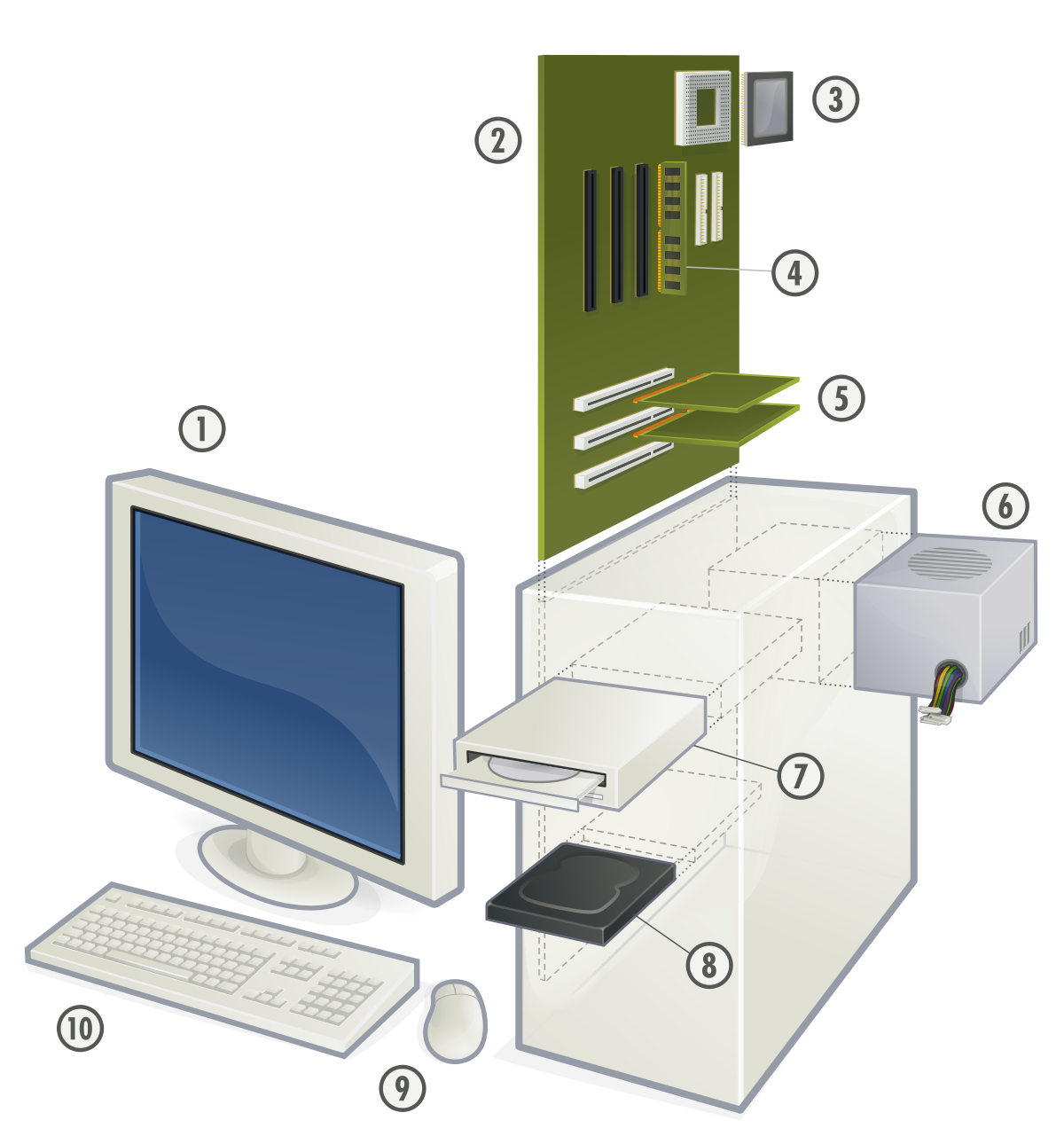 Основные блоки персонального компьютераТЕХНИЧЕСКИЕ ТРЕБОВАНИЯ:1. Шрифт – Times New Roman2. Кегль – 143. Цвет – только чёрный4. Начертания – не используются (Ж, К, Ч), кроме тех заголовков, которые уже оформлены5. Абзац – 1,256. Поля – обычные, т.е.слева – 3 см.верхнее и нижнее – 2 см.правое – 1,5 см.7. Формат листа – А4 (297*210 мм)8. Номер страницы – внизу по центру (шрифт Times New Roman, кегль 12, цвет чёрный), особый колонтитул для первой страницы (то есть, на титульном листе номера страницы не будет, а начнётся со 2 листа)9. Междустрочный интервал – 1,1510. Интервал перед абзацем – нет11. Интервал после абзаца – есть12. Выравнивание текста – по ширине листа13. Перед печатью необходимо убрать техническую информацию:- то, что выделено красным цветом- и то, что заключено в [квадратные скобки]14. Печать на бумаге белой плотностью 80 г/кв.м (желательно печать на лазерном принтере)15. Цветные иллюстрации не обязательно16. Проект прокалывается по левому краю дыроколом и оформляется в обычную пластиковую папку-скоросшиватель с перфорацией по левому краю. Листы вкладывать в файлы (мультифоры) не надо! Образец папки-скоросшивателя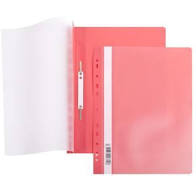 17. Количество страниц приложения может быть любымДОКУМЕНТЫ К ЗАЩИТЕ:1. Оформленный в папку-скоросшиватель индивидуальный итоговый проект (далее – ИИП)2. Текст защиты ИИП учащимся (1 лист формата А4, на котором кратко изложены основные моменты из ИИП: цель, задачи, краткая теоретическая справка, ход выполнения практической работы (на это особый акцент), и заключение) [см. приложение 12, 13 Положения об ИИП]3. Рецензия руководителя ИИП (готовит руководитель ИИП)4. Мультимедийная презентация ИИП к защите (шаблон будет выложен на сайте школы)5. Продукт ИИП – результат практической части ИИПНа защиту отводится 5 минут!Выполнил (-а):Фамилия и имя полностью,учащийся (-аяся) 9 ___ классаРуководитель проекта:Фамилия, имя и отчество полностью,учитель _______________________К ЗАЩИТЕ ДОПУЩЕНприказ от ____________ № ____Зам. директора по УВР ____________ПРОЕКТ ЗАЩИЩЁНОценка _________________________приказ от _______________ № ______Зам. директора по УВР ____________Столбец 1Столбец 2Строка 1Шрифт – Times New RomanСтрока 2Кегль - 12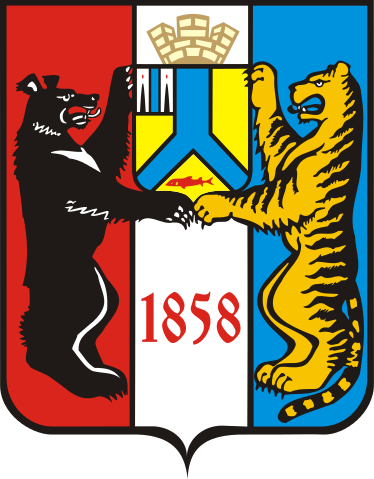 Рис. 1 – Выравнивание по левому краюРис. 2 – Выравнивание по правому краю